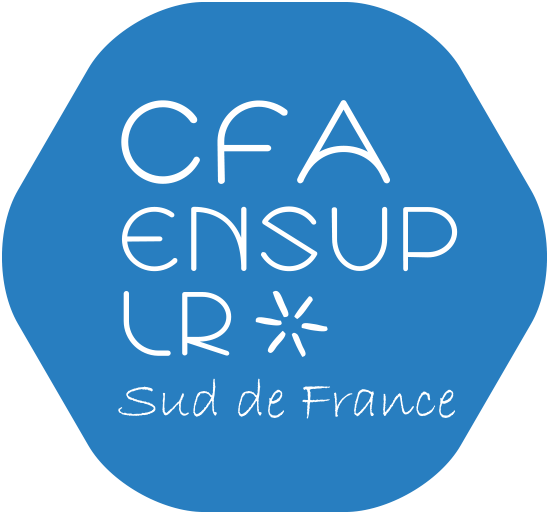 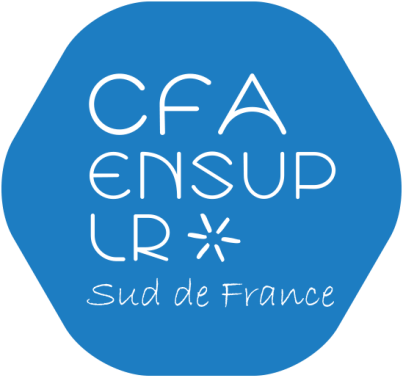 dossier de demande d’ouverture d’UNE FORMATIONPAR LA VOIE DE L’APPRENTISSAGERENTREE Année NAvant-propos : procédure d’étude des dossiersLes demandes d’ouverture de formation à l’apprentissage seront étudiées :dans un premier temps par le comité directeur du CFA EnSup-LR, puis par le Conseil de Perfectionnement du CFALe dossier est à retourner au CFA EnSup-LR (cfa-ensuplr-dir@umontpellier.fr) Tout dossier incomplet ne pourra pas être étudié et sera donc différé d’un an.Il est notamment indispensable de joindre au dossier :La maquette pédagogique Un calendrier prévisionnel de l’alternance au format jointUn fichier d’au moins 50 entreprises, administrations, associations…, du secteur d’activité correspondant à la formation, avec les coordonnées mail, nom, prénom, fonction de la personne à contacter, pour que l’enquête d’opportunité puisse être menée.Dossier reçu le :Dossier suivi par : Dossier visé par :Le/la directeur/directrice de la composante porteuse de la formation…………………………………………………………………………………………………………………………….le/la  directeur /directrice de l’UFA ou le VP CFVU ou le Président/directeur de l’établissement :…………………………………………………………………………………………………………………………….INFORMATIONS GENERALES SUR LA FORMATION UFA porteuse du projet : 	Responsable du projet Nom, prénom, fonction :	 : 	@ : 	Intitulé complet du diplôme :Domaine : Mention :Parcours :	Niveau de formation : 	  III (bac+2)  	II   (bac+3ou4)	I   (bac+5)Code RNCP : Diplôme :	DUT	LICENCE	LICENCE PRO  	MASTER	DIPLÔME NATIONAL  	INGENIEUR AUTRE ……………………………………………………………………….. Date d’accréditation du diplôme :	- Année d’ouverture de la formation  	- Durée du cursus  (en année universitaire) :	- Prérequis : 	SECTEUR DE LA FORMATION  (selon la nomenclature CFA ENSUP-LR)	Agroalimentaire, Viticulture	Aménagement, Environnement, Qualité, Risques	Hôtellerie, Tourisme	Art, Culture, Communication	Commerce, Marketing, Banque, Assurance	Gestion, Management, Droit	Construction, Travaux publics	Génie biologique, Chimie	Industrie, Electronique, Electricité, Mécanique, Métallurgie, Energie	Informatique, Technologies de l’information	Logistique, Transport	Social, SantéBranche(s) professionnelle(s) concernée(s)Métiers visés (Références code ROME)OBJECTIFS DE LA FORMATION (en termes de compétences) –SECTEURS D’ACTIVITE  (10 lignes maximum) 	B - PÉDAGOGIE DE L’ALTERNANCE ET MIXITÉ DES PUBLICSPréciser, si nécessaire, le ou les parcours qui seront ouverts à l’apprentissage (intitulés exacts):	.	Partie du cursus susceptible d’ouvrir à l’apprentissage : Totalité du diplôme * (1ère année ou 1ère et 2ème années, ou 1ère, 2ème et  3ème années pour certains diplômes)  2ème et  3ème année Uniquement la dernière année du diplôme. *  attention, pour un diplôme sur plusieurs années, le redoublement d’un apprenti est impossible, excepté sur la dernière année. Il 	est indispensable de prévoir des aménagements spécifiques si l’intégralité du cursus est ouverte à l’apprentissage.LA FORMATION EST-ELLE ACTUELLEMENT OUVERTE SOUS STATUT ETUDIANT ?		 Oui    	Non LA FORMATION EST-ELLE ACTUELLEMENT OUVERTE EN CONTRAT DE PROFESSIONNALISATION ? 		 Oui    	Non Si oui, nombre de contrats de pro :2015/2016 :2016/2017 :2017/2018 :PREVOYEZ-VOUS QUE LA FORMATION SOIT ACCESSIBLE A UN PUBLIC D’APPRENTIS UNIQUEMENT ?		 Oui    	Non Si non, quels seraient les autres publics accueillis ? Contrat de professionnalisation Formation continue hors contrat de professionnalisation  Statut étudiant Proportion attendue : 	STRUCTURE PEDAGOGIQUE (1)Cas d’une formation en 1 an : (1) joindre la maquette pédagogique au dossier(2) Dans ce cas, décrivez les modalités de mutualisation (exemple : 25 HéqTD mutualisées avec 50 étudiants et 30 HéqTD mutualisées avec 80 étudiants) : (3) Il s’agit ici d’un prévisionnel qui pourra être affiné dans la suite de la constitution du dossier Cas d’une formation en 2 ans (1) joindre la maquette pédagogique au dossier(2)  Dans ce cas, décrivez les modalités de mutualisation (exemple : 25 HéqTD mutualisées avec 50 étudiants et 30 HéqTD mutualisées avec 80 étudiants) : (3) Il s’agit ici d’un prévisionnel qui pourra être affiné dans la suite de la constitution du dossier Cas d’une formation en 3 ans :(1)  joindre la maquette pédagogique au dossier(2)  Dans ce cas, décrivez les modalités de mutualisation (exemple : 25 HéqTD mutualisées avec 50 étudiants et 30 HéqTD mutualisées avec 80 étudiants) : (3)  Il s’agit ici d’un prévisionnel qui pourra être affiné dans la suite de la constitution du dossiMOBILITE INTERNATIONALE (4)  	Les apprentis participent-ils à un voyage d’étude à l’étranger durant leur cursus ?Oui    	Non Si oui, est-il prévu dans la maquette pédagogique ?Oui    	Non Si oui, s’agit-il d’une mobilité individuelle ou collective ?Description du voyage :- Durée, lieu :	- Objectifs :	(4)  Il s’agit ici d’un prévisionnel qui pourra être affiné dans la suite de la constitution du dossierRYTHME D’ALTERNANCE PREVU	Rythme de l’alternance envisagé (5) : Infra hebdomadaire	(2jours/ 3jours)			 une semaine entreprise / une semaine cours 2 semaines entreprise / 2 semaines cours		 un mois entreprise / un mois cours Autre :	Expliquer le rythme choisi (6) (localisation géographique des entreprises du secteur d’activité, recrutement local, régional, national, saisonnalité dans le secteur…) : (5)  Ce rythme pourra être retravaillé en fonction de l’étude d’opportunité(6)  remplir le calendrier de l’alternance sur l’ensemble du parcours, selon modèle joint.	C – MOYENS TECHNIQUES ET HUMAINS MIS A DISPOSITION DE LA FORMATION PAR APPRENTISSAGELOCALISATION (en cas de délocalisation par rapport à l’établissement principal) ET DESCRIPTION DES LOCAUX, existe-t-il une salle dédiée pour les apprentis en période d’autoformation ?DESCRIPTION DES EQUIPEMENTS :COMPOSITION DE L’EQUIPE PEDAGOGIQUE (7) :.(7)Fournir la liste des enseignants en distinguant les professionnels et les enseignants + personnel administratif/technique en soutien à la formation.MOYENS A DISPOSITION DES APPRENTIS (internat…)	D  - LES FACTEURS DECLENCHANTS Origine de la demande d’ouverture :   Organisation professionnelle / entreprises ? (8) (8)Fournir une liste qualifiée (contact précis) d’entreprises (50 minimum),  que vous pensez susceptibles de soutenir le projet et qui feront l’objet d’une enquête d’opportunité (Tableau en annexe : nom, prénom du contact, statut, mail, tel)  Équipe pédagogique ?  Étudiants ?	E - LES FACTEURS FAVORISANT UNE OUVERTURE A L’APPRENTISSAGE : 		CARTOGRAPHIE DE L’OFFRE DE FORMATION Existe-t-il une formation de même niveau et dans le même secteur d’activité à l’échelle régionale ?		 Oui    	Non Si oui, préciser (localisation, ouverture en alternance, concurrence potentielle…) :Existe-t-il une logique de filière ?	 Oui    	Non Si oui, préciser :DEBOUCHÉS - INSERTION PROFESSIONNELLE - Taux d’insertion des étudiants sur les trois dernières années (si connu) :-  Exemples d’offres d’emploi ou de stages proposés par les entreprises du secteur :-  Aire de recrutement des apprentis :  Local, départemental		  Régional		  National-  Type de structures concernées par cette formation :   Associations		  TPE, PME		  Grands groupes		  Secteur public	   Autres : 	-  Aire géographique des structures concernées par cette formation :  Locale, départementale		  Régionale		  NationaleAnalyse des éléments économiques, territoriaux, conjoncturels qui justifient l’ouverture à l’apprentissage de ce diplôme :PARTENARIATS AVEC LE MONDE PROFESSIONNEL :-  Participation à la conception de la formation :Oui    	Non Si oui, préciser :- Taux de participation des professionnels du secteur dans la formation : Jusqu’à présent : Y a-t-il une évolution envisagée dans le cadre de l’apprentissage : - Avez-vous connaissance de Fédérations, syndicats de branches ou groupements d’employeurs susceptibles de soutenir le projet ? (il conviendra de fournir les lettres de soutien )- Actions d’information auprès des étudiants (participation aux journées de partenariat, organisation de visite de sites…) :Oui    	Non Si oui, préciser :- Autre Préciser :ANNEXES :- Maquette pédagogique de la formation (contenu pédagogique, volumes horaires)- Calendrier de l’alternance (selon modèle joint)- Composition de l’équipe pédagogique et statut des intervenants- Liste qualifiée (coordonnées précises : nom, prénom, mail, téléphone…) des entreprises susceptibles d’être partenaires pour l’enquête d’opportunitéTABLEAU RECAPITULATIF DES ENTREPRISES SUSCEPTIBLES DE SOUTENIR LA FORMATION Rentrée année NRentrée Année N+1Rentrée Année N+2ApprentisAutres publics (étudiants, contrats pro,autres FC,  …)ApprentisAutres publics (étudiants, contrats pro,autres FC,  …)ApprentisAutres publics (étudiants, contrats pro,autres FC,  …)Effectif prévu(3)durée du projet tuteuré ou mémoire (heures étudiant)Volume horaire annuel de la formation en heures équivalent TD (hors projet/mémoire) conformément à la maquette pédagogique`Volume horaire (heures étudiants)Dont nombre d'heures mutualisées (2)(3)Nombre de semaines en formation(3)Nombre de semaines en entreprise(3)1ère année de formation (exemple : M1 ou DUT1)1ère année de formation (exemple : M1 ou DUT1)1ère année de formation (exemple : M1 ou DUT1)1ère année de formation (exemple : M1 ou DUT1)1ère année de formation (exemple : M1 ou DUT1)1ère année de formation (exemple : M1 ou DUT1)2ère année de formation (exemple : M2 ou DUT2)2ère année de formation (exemple : M2 ou DUT2)2ère année de formation (exemple : M2 ou DUT2)2ère année de formation (exemple : M2 ou DUT2)2ère année de formation (exemple : M2 ou DUT2)2ère année de formation (exemple : M2 ou DUT2)Rentrée Année NRentrée Année NRentrée Année N+1Rentrée Année N+1Rentrée Année N+2Rentrée Année N+2Rentrée Année NRentrée Année NRentrée Année N+1Rentrée Année N+1Rentrée Année N+2Rentrée Année N+2ApprentisAutres publics (étudiants, contrats pro,autres FC,  …)ApprentisAutres publics (étudiants, contrats pro,autres FC,  …)ApprentisAutres publics (étudiants, contrats pro,autres FC,  …)ApprentisAutres publics (étudiants, contrats pro,autres FC,  …)ApprentisAutres publics (étudiants, contrats pro,autres FC,  …)ApprentisAutres publics (étudiants, contrats pro,autres FC,  …)Effectif prévu(3)Durée du projet tuteuré ou mémoire (heures étudiant)Volume horaire annuel de la formation en heures équivalent TD (hors projet/mémoire) conformément à la maquette pédagogique Dont nombre d'heures mutualisées(2)(3)Nombre de semaines en formation(3)Nombre de semaines en entreprise(3)1ère année de formation (exemple : 1ère année ingé)1ère année de formation (exemple : 1ère année ingé)1ère année de formation (exemple : 1ère année ingé)1ère année de formation (exemple : 1ère année ingé)1ère année de formation (exemple : 1ère année ingé)1ère année de formation (exemple : 1ère année ingé)2ème année de formation (exemple : 2ème année ingé)2ème année de formation (exemple : 2ème année ingé)2ème année de formation (exemple : 2ème année ingé)2ème année de formation (exemple : 2ème année ingé)2ème année de formation (exemple : 2ème année ingé)2ème année de formation (exemple : 2ème année ingé)3ème année de formation (exemple : 3ème année ingé)3ème année de formation (exemple : 3ème année ingé)3ème année de formation (exemple : 3ème année ingé)3ème année de formation (exemple : 3ème année ingé)3ème année de formation (exemple : 3ème année ingé)3ème année de formation (exemple : 3ème année ingé)Rentrée Année NRentrée Année NRentrée Année N+1Rentrée Année N+1Rentrée Année N+2Rentrée Année N+2Rentrée Année NRentrée Année NRentrée Année N+1Rentrée Année N+1Rentrée Année N+2Rentrée Année N+2Rentrée Année NRentrée Année NRentrée Année N+1Rentrée Année N+1Rentrée Année N+2Rentrée Année N+2ApprentisAutres publics ApprentisAutres publics ApprentisAutres publics ApprentisAutres publics ApprentisAutres publics ApprentisAutres publics ApprentisAutres publics ApprentisAutres publics ApprentisAutres publics Effectif prévu(3)durée du projet tuteuré ou mémoire (heures étudiant)Volume horaire annuel de la formation en heures équivalent TD (hors projet/mémoire) conformément à la maquette pédagogique Dont nombre d'heures mutualisées(2)(3)Nombre de semaines en formation(3)Nombre de semaines en entreprise(3)NOMDEL'ENTREPRISESECTEUR D’ACTIVITECONTACT ENTREPRISE (Nom, Prénom, Fonction)TELEPHONEMAILVILLEIMPLICATION DANS LA FORMATION (accueil stagiaires contrat pro, recrutement…)